 Петрова Татьяна Николаевна,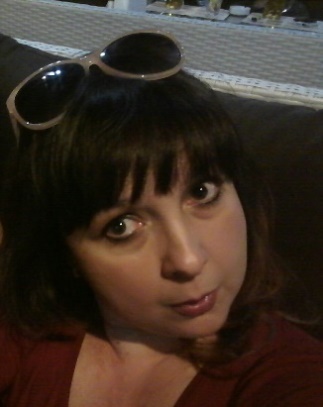  логопед высшей категории,Государственное коммунальное казенное предприятие «Детский сад №8  «Специальный логопедический» отдел образования акиматагорода Тараз, Жамбылской областиПутешествие с лампой АлладинаТехнологическая карта специальной коррекционной учебной деятельностиВторая младшая группа Итоговая СКУДОбразовательная область : «Коммуникация», «Познание», «Здоровье».Раздел: «Развитие речи»Задачи: упражнять детей в различении и употреблении слов-названий диких и домашних животных,  их детенышей; упражнять в классификации и  употреблении обобщающих понятий (игрушки, цветы, одежда, головные уборы и т.д.).Упражнять детей в отгадывании загадок  и  декламировании стихотворений. Формировать фонематическое восприятие, развивать фонематический слух. Развивать речь, мышление, зрительное и слуховое сосредоточение, дыхание, мелкую и общую моторику.Воспитывать умение активно сотрудничать друг с другом и с педагогом.Оборудование и материал: интерактивная доска, флипчарт в программе Activinspire, простые карандаши и карточки с заданием на каждого ребенка.Предварительная и словарная работа: просмотр фрагментов мультфильма «Волшебная лампа Алладина», знакомство со словами Алладин, волшебство.Воспроизводят: названия диких и домашних животных и т.д.Понимают: инструкции педагога.Применяют:  полученные знания при выполнении заданий.Этапы деятельностиУправленческие действия логопедаДействия детейМотивационно-побудительный- Утреннее приветствие.                  «С Добрым Утром».                       С добрым утром! С новым днём!С новым солнцем за окном!Утро доброе встречай!День хороший начинай!Логопед: Ребята, сегодня у меня очень замечательный день. Когда я шла на работу в детский сад и по привычки напевала свою любимую песню со мной случилось следующее…                                            Демонстрация видео с флипчарта, слайд 2Проговаривают вместе с педагогом.Просмотр видео.Организационно-поисковыйЛогопед: И вот, теперь эта лампа у меня. Она же, ребята, волшебная и выполняет любые желания! С ней можно отправиться даже в путешествие. Давайте, отправимся в путешествие! Ее нужно потереть и мы окажемся с вами в лесу! Аудиозапись «Волшебство» Посмотрите, какой чудесный лес! Какой здесь замечательный воздух! Давайте подышим! Делаем глубокий вдох через нос, выдыхаем через рот!      Демонстрация  флипчарта слайд 3 Логопед: Посмотрите, на какой чудесной поляне мы с вами оказались. Какой красивый цветок! Мы выполним с вами пальчиковую гимнастику «Цветок»Вырос высокий цветок на поляне(соединяются обе ладошки лодочкой перед собой)Утром весенним раскрыл лепестки(ладони раскрываются)Всем лепесткам красоту и питаниеДружно дают под землей корешки. (показ пальцами корешков) Демонстрация флипчарта слайд 4.Логопед: Ребята, а что  происходит на этой поляне? Кажется, я поняла… Здесь празднуют день рождения медвежонка.  Демонстрация  флипчарта,  слайд 5.Логопед: Гостям давно пора домой, но некоторые забыли где они живут-домашние они или дикие. Давайте им поможем. Где живет корова ?- У человека. Она домашнее животное. И т.п. Демонстрация  флипчарта слайд 6..Логопед: Ребята, мишка остался один и расстроился вспомнив, что ему надо было собрать шишки. Давайте, ему поможем. Демонстрация видео с флипчарта,слайд 7, слайд 8Логопед: Мишка наш заснул, а нам пора отправится в другое место. Пора потереть лампу. Аудиозапись «Волшебство» Мы с вами оказались в деревне. Что же здесь происходит? Демонстрация  флипчарта 9Детеныши гуляли со своими мамами и потерялись. Давайте, поможем каждому детенышу вернуться к своей маме. Чей это детеныш? Как его мы называем? И т.п. Демонстрация  флипчарта слайд 10Логопед: Прогуляемся по деревне . Чей голос мы слышим? Кто пасется за этим сараем?  И т. д.  Волшебная лупа поможет нам проверить это. Демонстрация  флипчарта слайдов 11,12, 13, 14.Логопед: Мы хорошо погуляли в деревне. А сейчас нам пора вернуться в детский сад. Опять нам понадобится наша волшебная лампа Алладина. Аудиозапись «Волшебство»Логопед: Вот, мы опять очутились в своем родном детском саду. А что мы больше всего любим делать в детском саду?  Демонстрация  флипчарта слайд 15Логопед: угадайте загадки про наши любимые игрушки.Зверь забавный сшит из плюша:
Есть и лапы, есть и уши.
Меду зверю дай немного
И устрой ему берлогу! (Мишка)-Какое стихотворение мы учили про Мишку?МишкаУронили мишку на пол,Оторвали мишке лапу.Все равно его не брошу -Потому что он хороший.-Следующая загадка! Эта мягкая игрушка —Длинноухая зверюшка.Ей морковку в лапку дай-ка,Ведь игрушка эта — … (Зайка)-Какое стихотворение мы учили про Зайку?ЗайкаЗайку бросила хозяйка -Под дождем остался зайка.Со скамейки слезть не мог,Весь до ниточки промок.Он тугой и толстокожий.Стукни палочкой. -Бам, бам!Загремит. Смолчать не сможетЭтот громкий…(Барабан)--Какое стихотворение мы знаем про барабан?
Барабан висит на ленте
У окошка на стене.
Барабан вы мне наденьте,
Дайте палочки вы мне.
-У нас осталась последняя игрушка –самолет.Очень, длинный и могучий
Он летит, пронзая тучи.
Громко в облаках ревёт
Пассажиров он везёт.-Какое стихотворение мы учили про самолет?Самолёт построим сами,
Понесёмся над лесами.
Понесёмся над лесами,
А потом вернёмся к маме.Логопед: Одним словом, это у нас все-Игрушки! Ребята, будьте внимательны, сейчас вы увидите предметы, но один из них будет лишним. Какой это предмет и почему? Демонстрация  флипчарта слайдов 16,17, 18, 19.Логопед: последнее задание вы выполните у себя на карточках. Возьмите карандаши. Подвиньте к себе карточки. Внимательно посмотрите и зачеркните лишний предмет. Анализ работы нескольких детей.Дети выполняют дыхательную гимнастику.Дети выполняют пальчиковую гимнастику «Цветок»Просмотр видео.Работа детей у доски по очередиФизминутка-логоритмика «Мишка косолапый». Дети выполняют движения и поют песню.Рассматривают иллюстрацию деревни.Работа детей у доски по очереди.Дети отвечают на вопросы. (допускаются хоровые ответы).Индивидуально отвечают на вопросы.Ответы детей: Играть с игрушками. Дети отгадывают загадки и рассказывают стихотворения об игрушках.Дети отвечают с места, объясняя почему этот предмет лишний.Дети выполняют задание на карточках.Рефлексивно-коррегирующийИтог и анализ СКУД. - Ребята, давайте, вспомним, где мы побывали? Вы все молодцы, и поэтому мы сейчас загадаем желание и потрем лампу, чтобы появились угощения для наших ребят. Аудиозапись «Волшебство»Появление сладостей,  угощение детей. Выполняют задание логопеда.Отвечают на вопросы.